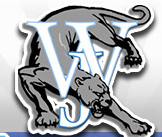 WEST JEFFERSON SCHOOL DISTRICT #253SCHOOL COUNSELINGRESOURCE GUIDE
FOR STUDENTS, PARENTS, FACULTY, & COMMUNITY MEMBERSINTRODUCTION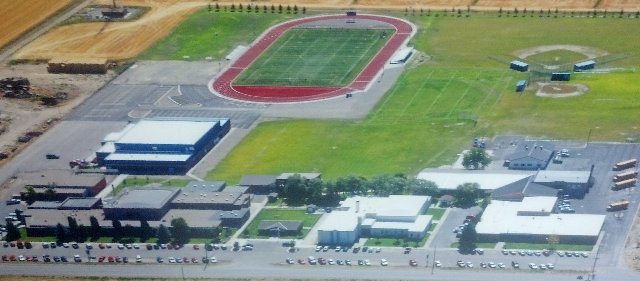 Dear West Jefferson Students, Parents, Faculty, and Community Members,Our school district deserves to be treated with the best of professional service that Eastern Idaho has to offer.  Given the rural demographic of the many students that come from our community and surrounding communities, the West Jefferson Counseling Department has created this resource guide to assist you in being knowledgeable of the services that are provided around us. While our highest priority is the students, we also want to make sure that every adult is aware of these resources should an unexpected event happen in someone’s life.  Please utilize this resource guide at your convenience and let us know of any changes, updates, and/or corrections that should be made in this document.Thank you for your time and hard work as we look out together not only for your children but also for each other in this great community. Sincerely,West Jefferson School District Counseling Department CONTENTS PAGEWEST JEFFERSONFIRE AND POLICE West Jefferson Fire Control District1556 N 1000 E, Terreton, ID 83450Phone Number: (208) 339-4538Sherriff’s Office210 Courthouse Way Rigby, ID 83442Phone Number: (208) 886-2259HEALTH OFFICESEastern Idaho Public Health 1078 E. 1500 N.P.O. Box 177Terreton, ID 83450Phone Number: (208) 663-4860CHURCH SERVICESThe Church of Jesus Christ of Latter-Day Saints1297 E 1500 NTerreton, Idaho 83450Phone Number: (208) 663-4361Community Church of Mud Lake	1122 E 1500 NTerreton, ID 83450Phone Number: (208) 663-4431[Back to Contents Page]REXBURG RESOURCESIdaho Department of Health and Welfare 333 Walker Drive Rexburg, ID 83440Hours: 8:00am – 5:00pm                 Monday through Friday (except holidays)Services providedFood Stamps and other Assistance Benefits……………………………… 1-877-456-1233Children & Family Services……………………………………………….. 1-208-359-4750Child Protection Reporting (24 hour) 1-855-552-5437Adoptions, Foster Care Licensing 208-359-4750Behavioral Health Services………………………………………………... 1-208-528-5700Mental Health Services / Adult & Children(Services for adults, children and families who are in need of mental health treatment. People will not be denied services based on inability to pay. A discounted sliding fee schedule is available based on family size and incomes.)     Adult - After Hours Crisis Line…………………………………………………......… 208-528-5700     Suicide Hot Line………………………………………………………………...…... 1-800-708-3474     Children - After Hours Crisis Line………………………………………………….… 208-528-5700     Substance Use Services………………Contact our contract provider BPA Health at 1-800-922-3406Criminal History Unit…………………………………………………… 1-800-340-12469(Background checks for individuals who provide direct care and service to program participants or individuals who may be certified or licensed by the Department)Navigation Services………………………………………….……2-1-1 or 1-800-926-2588(Provide information & assistance with accessing Health & Welfare and community resources, identify opportunities for prevention & early intervention)Self-Reliance Benefits Programs(Food Stamps, Family Medical/Medicaid Assistance, Idaho Child Care Program, Temporary Assistance for Families in Idaho (TAFI), Aid for the Aged, Blind & Disabled (AABD), Personal Care Services, Home andCommunity Based Services and Nursing Home Assistance)Financial Assistance, Family Medicaid, & Food Stamps…………………………………1-877-456-1233Home and Community Based Services (HCBS)……………………………………….….1-866-818-6463Nursing Home Services…………………………………………………………………... 1-866-255-1190Information taken from Idaho Department of Health and Welfare WebsiteCHURCH SERVICES – Information taken from Rexburg Chamber of Commerce WebsiteApostolic Church1866 N Highway 33Sugar City, ID 83448208-359-2050The Church of Jesus Christ of Latter-Day SaintsRexburg Idaho Stake845 W 7th SRexburg, ID 83440208-356-4600Rexburg Idaho East Stake387 S 4th ERexburg, ID 83440208-356-7441Rexburg Idaho South Stake2041 W 5200 SRexburg, ID 83440208-359-6148Rexburg Idaho Center Stake590 SummerwoodRexburg, ID 83440208-356-0350Rexburg Idaho North Stake314 E 2nd NorthRexburg, ID 83440208-356-4176www.mormon.orgCommunity Presbyterian Church104 College AveRexburg, ID 83440208-356-9313Covenant Bible Church36 South 2 WestRexburg, ID 83440208-624-7703Worship Service:Sundays – 11:00 amSunday School Class – 10:00 amCrown of Life Lutheran Church3856 E 300 NRigby, ID 83442208-745-7191Bible Classes for entire family:Sundays – 9:45 amWorship: 11:00 amwww.crownoflifelutheran.orgGrace Baptist Church262 N 2nd WRexburg, ID 83440208-356-7621Meeting Schedule: SundaysSunday School – 9:45 amMorning Service: 11:00 amEvening Service: 6:00 pmWednesdays:Prayer Time and Bible Study 7:00 pmLighthouse Bible Baptist Church1816 N Hwy 33Sugar City, ID 83448208-201-9378Meeting Schedule:Sundays Sunday School – 10:00 amMorning – Worship – 11:00 amEvening – Worship – 5:00 pmThursday – Bible Study – 7:00 pmRexburg Christian Center241 S 5th WestRexburg, ID 83440208-356-4284Meeting Schedule: Sundays10:00 am – Adult Worship11:00 am – Family WorshipThursdays:Bible Study – 7:00 pmSt. Patrick’s Catholic Church38 S 3rd WestRexburg, ID 83440208-624-7459Worship Service: Rexburg1:00 pm SundaySt. Anthony9:00 am SundayUpper Valley Assembly of GodPO Box 831Rexburg ID 83440208-356-0122FOOD BANKS REXBURG FOOD BANK (PANTRY)275 Stationery Rd. West EntranceRexburg, ID - 83440(208) 356-88491st Wednesday of each month from 10 am to 3 pm. Income eligible families may pick up one time per month. USDA Commodities and donated food boxes distributed. Operated by the Eastern Idaho Community Action Partnership - Rexburg Outreach office located inside the WEST entrance of the Upper Valley Industries Building nearby Artco.Hours: 10:00 am to 3:00 pmCounty or Counties Served: MadisonAgency: EICAP - Eastern Idaho Community Action PartnershipArea covered: Madison, Fremont, Teton, Jefferson CountiesServices offered: Energy Assistance, Crisis Assistance, Family Development Counseling & Case Management, Food PanInformation taken from Rexburg Food Pantry WebsiteMADISON COUNTY MOBILE PANTRY4891 South HWY 191 (Wilcox Fresh Warehouse) Rexburg, ID 83440 (No Listed Phone Number)3rd Tuesday of the Month5:30 pm – 7:30 pmInformation taken from Idaho Foodbank WebsiteDEBT COUNSELINGBALLARD LAW, PLLC147 2nd E. Suite #3  Rexburg, ID 83440 208-359-5532ryanballardlaw@gmail.comResource for Bankruptcy, debt collection, and debt reconsolidation advice.Information taken from Ballard Law WebsiteCRISIS CENTERFAMILY CRISIS CENTER 16 E Main Street Rexburg, Idaho 83440208-356-0065crisis@ida.netSERVICES PROVIDEDDomestic ViolenceSexual AssaultFood BankThrift StoreChild AdvocacyChildren’s ResourcesCounseling Housing ListsLegal AssistanceSupport groups are every Thursday from 5:30-7:00 pm located at Ostermiller Counselling Services, 242 E 7th N STE 4, Rexburg, Idaho 83440. This support group is open to anyone in the community and is free of charge.Information taken from Family Crisis Center website.Alcoholics AnonymousUpper Valley Friendship Club 359 S. 5th W. Johnson Ave.Rexburg, ID 83440Meeting Days and Times Every Sunday, Tuesday, Wednesday, and Friday at 8pmMeetings are one hour in length and open to anyone who would like to attendInformation taken from Alcoholics Anonymous website.COUNSELING CENTERSTueller Counseling Services 343 E. 4th N., Suite 231Rexburg, ID 83440      Phone: 208-656-4017      Fax: 208-656-4018    info@tuellercounseling.orgCenterpoint Counseling Services393 E. 2nd N.Rexburg, ID 83440      Phone: 208-359-4840Upper Valley Resource & Counseling Center      1223 S. Railroad Ave.      Sugar City, ID 83448      Phone: 208-359-0519         Fax: 208-359-2493    info@uvrcc.comIntegrated Counseling and Wellness       343 E 4th N #129     Rexburg, ID 83440           Phone: 208-357-3104    REXBURG FIRE AND POLICE DEPARTMENTSMadison Fire Department26 N. CenterRexburg, ID 83440 Phone Number: (208) 359-3010Website: http://www.fdmadison.org/Rexburg Police Department25 E Main St Rexburg, ID 83440Phone Number (208) 359-3008Website: http://www.rexburgpolice.com/[Back to Contents Page]IDAHO FALLS RESOURCESIdaho Falls Department of Health and Welfare150 Shoup Ave.Idaho Falls, ID 83402Hours:    8:00am – 5:00pm                   Monday through Friday (except holidays)Services providedFood Stamps and other Assistance Benefits……………………………… 1-877-456-1233Children & Family Services……………………………………………….. 1-208-359-4750Child Protection Reporting (24 hour) 1-855-552-5437Adoptions, Foster Care Licensing 208-359-4750Behavioral Health Services………………………………………………... 1-208-528-5700Mental Health Services / Adult & Children(Services for adults, children and families who are in need of mental health treatment. People will not be denied services based on inability to pay. A discounted sliding fee schedule is available based on family size and incomes.)     Adult - After Hours Crisis Line…………………………………………………......… 208-528-5700     Suicide Hot Line………………………………………………………………...…... 1-800-708-3474     Children - After Hours Crisis Line………………………………………………….… 208-528-5700     Substance Use Services………………Contact our contract provider BPA Health at 1-800-922-3406Criminal History Unit…………………………………………………… 1-800-340-12469(Background checks for individuals who provide direct care and service to program participants or individuals who may be certified or licensed by the Department)Navigation Services………………………………………….……2-1-1 or 1-800-926-2588(Provide information & assistance with accessing Health & Welfare and community resources, identify opportunities for prevention & early intervention)Self-Reliance Benefits Programs(Food Stamps, Family Medical/Medicaid Assistance, Idaho Child Care Program, Temporary Assistance for Families in Idaho (TAFI), Aid for the Aged, Blind & Disabled (AABD), Personal Care Services, Home andCommunity Based Services and Nursing Home Assistance)Financial Assistance, Family Medicaid, & Food Stamps…………………………………1-877-456-1233Home and Community Based Services (HCBS)……………………………………….….1-866-818-6463Nursing Home Services…………………………………………………………………... 1-866-255-1190Information taken from Idaho Department of Health and Welfare WebsiteFOOD BANKS – All information taken from Idaho Food Bank websiteBONNEVILLE COUNTY MOBILE PANTRY- IDAHO FALLS1800 12th StreetIdaho Falls, ID 83401 Phone Number: 208-522-62802nd Tuesday of the Month12:00pm – 1:00 pm COMMUNITY COUNCIL OF IDAHO FALLS1349 S Holmes Ave Idaho Falls, ID 83404 Phone Number: 208-524-0980Monday – Friday 8:30am – 5:30pm IDAHO FALLS HISPANIC FOURSQUARE CHURCH211 S 45th W Idaho Falls, ID 83401 Phone Number: 208-200-3950Spanish-Speaking Every other Sunday2:00pm – 3:00 pm ST VINCENT DE PAUL- IDAHO FALLS805 S Holmes Ave Idaho Falls, ID 83401 Phone Number: 208-522-6280Monday, Wednesday, Friday9:00am – 12:00 pm, 1:00pm – 4:00pm THE SALVATION ARMY – IDAHO FALLS605 N Blvd Idaho Falls, ID 83402 Phone Number: 208-522-7200Monday, Tuesday, Thursday, Friday10:30am – 1:30pm  BONNEVILLE COUNTY MOBILE PANTRY- IDAHO FALLS1800 12th StreetIdaho Falls, ID 83401 Phone Number: 208-522-62802nd Tuesday of the Month12:00pm – 1:00 pm DEBT COUNSELINGDEBT REDUCTION SERVICES2090 E 25th St Idaho Falls, ID 83404Phone Number: (208) 535-0800Resource for Bankruptcy, debt collection, and debt reconsolidation advice.Information taken from Debt Reduction Services website.PUBLIC TRANSPORTATIONTarghee Regional Public Transportation Authority1810 W. Broadway #7Idaho Falls, Idaho 83402Phone Number: 208-529-1489Email: trpta@gmail.comView Rider’s Guide PDFAdministration Hours: Monday-Friday 8:00 am to 4:00 pmAdministration Phone: 208-535-0356Transit Operations Hours: Monday-Friday 7:00 am to 5:00 pmDispatch Phone: 208-529-1489Paratransit Administrator: 208-529-1489, ext 112 or 119Route RatesGeneral Public	$1.75/rideSeniors (62+) – May need Picture ID $0.75/ride(Seniors 60+ ride for FREE while EICAP/Area Agency on Aging Funding Lasts)	$0.75/rideStudents (18+) – Student Picture ID Required	$0.75/rideDisabled – TRPTA ADA Picture ID Required	$0.75/rideChildren 5 years and under – Must be accompanied by party 12 years or older.	FREE10-Ride Punch Card (General Public)	$17.5010-Ride Punch Card (Seniors, Students, Disabled)	$7.50Information taken from TRPTA websiteFREE HEALTH CLINICSCOMMUNITY FAMILY CLINIC2088 East 25th StreetIdaho Falls, ID 83404Phone: (208) 528-7655Clinic hours: Mondays - Fridays, 8 a.m. - 7 p.m.Saturdays 8 a.m. - 3 p.mCOMMUNITY FAMILY CLINIC651 North 2858 EastRoberts, ID 83444Phone: 208-228-2200 Clinic hours: Wednesdays & Thursdays 8 a.m. - 6 p.m.Information taken from Community Family Clinic websiteCOMMUNITY CARE – IDAHO FALLS EAST2725 Channing WayIdaho Falls, ID 83404Telephone: 208-525-8448Fax: 208-525-8118Clinic hours: Monday – Friday: 8am – 9pmSaturday – Sunday: 8am – 8pmCOMMUNITY CARE – IDAHO FALLS WEST765 S. Utah Ave.Idaho Falls, ID 83402Telephone: 208-525-2600Fax: 208-525-2611Clinic hours: Monday – Saturday: 8am – 8pmSunday: 10am – 6pmInformation taken from Community Care WebsiteYMCAIdaho Falls YMCA155 North CornerIdaho Falls, ID 83402Phone Number: (208) 523-0600MON - FRI: 5AM - 10PMSAT: 8AM - 6PMSUN: 1PM - 5PMIndoor Soccer Arena3500 South Ammon Rd.Ammon, ID 83406FALL thru SPRING:M-F: 3:30PM - midnightSAT: 8AM - midnightSUN: 8AM - 5PMYMCA Climbing Gym751 South CapitalIdaho Falls, ID 83402FALL thru SPRING:M-F: 4PM - 9PMSat: 12pm-9PMSUMMER: Tues 4PM-9PMSat: 12PM-9PMBig Elk Creek Camp198 Big Elk Creek Camp Rd.Irwin, ID 83428CRISIS CENTERBehavioral Health Crisis Center1650 N. HolmesIdaho Falls, ID  83401Phone Number: 208-522-0727Behavioral and Mental Health Services provided to the community.  They help with Food Stamps, Medicaid, Medicare, WIC, and Housing.EASTERN IDAHO COMMUNITY ACTION PARTNERSHIP935 E Lincoln Rd
Idaho Falls, ID 83401
info@eicap.org
208-522-5391The Haven Shelter2480 S. Yellowstone HighwayIdaho Falls, ID 83402Phone Number: (208) 523-6413City of Refuge Men's Shelter208-552-5575840 Park Avenue Idaho Falls, ID  83402CLUB, Inc.208-524-8616555 4th Street Idaho Falls, ID  83404FAITH208-522-1056737 Cleveland Avenue, Apt. #1 Idaho Falls, ID  83402The Ark 208-552-6354255 E StreetIdaho Falls, ID  83402COUNSELING CENTERSTueller Counseling Services 2275 W. Broadway, Suite GIdaho Falls, ID 83402Phone: 208-524-7400Fax: 208-524-8004info@tuellercounseling.orgCreekside Counseling550 W. Sunnyside, Suite 1Idaho Falls, ID 83402Phone: 208-529-5777Fax: 208-529-5778Integrated Family Community Services3355 S. Holmes Ave
Idaho Falls, ID 83404
Phone:  208-523-2080
Fax:  208-523-2799info@integratedfcs.comIdaho Falls LDS Family Services1600 John Adams Parkway Suite 102Idaho Falls, Idaho 83401-4300Phone: 208-529-5276New Beginnings Counseling2235 E 25th StreetSuite 185Idaho Falls, ID 83404Phone: 208-522-1904Fax: 208-522-8847service@new-beg.comEATING DISORDER CENTERSPEARL HEALTH CLINIC2705 E 17TH STREETAMMON, ID 83406Phone: (208)-346-7500FAX: (208)-346-7501info@pearlhealth.orgMonday through Friday 8pm – 6pm FIRE AND POLICE SERVICESIdaho Falls Fire Department625 Shoup AveP.O. Box 50220Idaho Falls, ID 83405Phone: (208)612-8495Fax: (208)612-8513Website: http://www.idahofallsidaho.gov/city/city-departments/fire-department.htmlIdaho Falls Police Department605 N. Capital Ave. Idaho Falls, ID 83402Phone: (208) 529-1200Website: http://www.idahofallspolice.com/SERVICIOS EN ESPAÑOL Los servicios de estas ciudades son disponibles también en español, por favor póngase en contacto con el consejero, Sr. Gemar, para obtener más información. Estamos trabajando arduamente para traducir este documento al español. [Back to Contents Page]